Mijn naam is: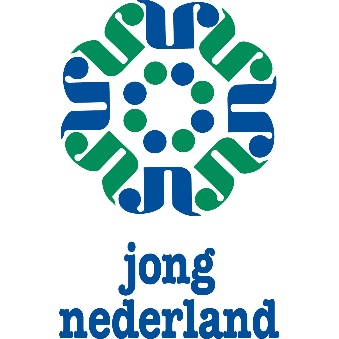 Mijn leeftijd:Mijn adres:Alle letters achter elkaar vormen de zin:Lever deze brief in bij: van der Lindenstraat 14 of mail naar Bolsterbode@hotmail.com 123456789101112131415161718192021222324252627282930313233343536373839